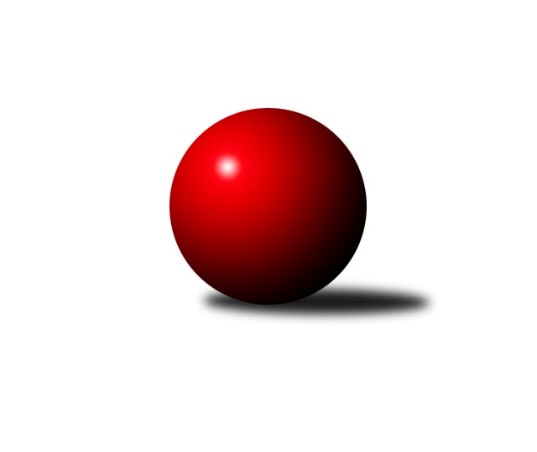 Č.14Ročník 2019/2020	27.2.2020Nejlepšího výkonu v tomto kole: 997 dosáhlo družstvo: PKTPodnikovka Slavonice 2.liga 2019/2020Výsledky 14. kolaPřehled výsledků:SUPi 	- Idiot star	4:6	812:823		25.2.Hlavy	- PKT	2:8	949:997		25.2.SDH Mutišov	- Expres	2:8	915:932		27.2.Prdelky	- Kafky	2:8	856:917		27.2.Tabulka:	1.	PKT	12	11	0	1	98 : 22 	 	 954	22	2.	Expres	12	10	0	2	78 : 42 	 	 934	20	3.	Godbowles	12	9	0	3	86 : 34 	 	 901	18	4.	Kafky	12	8	0	4	76 : 44 	 	 887	16	5.	SDH Mutišov	13	5	0	8	60 : 70 	 	 896	10	6.	Idiot star	13	5	0	8	46 : 84 	 	 847	10	7.	Hlavy	13	4	0	9	57 : 73 	 	 898	8	8.	Prdelky	12	3	0	9	33 : 87 	 	 826	6	9.	SUPi	13	1	0	12	26 : 104 	 	 700	2Podrobné výsledky kola:	 SUPi 	812	4:6	823	Idiot star	  Petr	 	 99 	 109 		208 	 0:2 	 215 	 	103 	 112		  Ondra	  Hermína	 	 121 	 92 		213 	 2:0 	 185 	 	98 	 87		  Honzis	  Lída	 	 67 	 88 		155 	 0:2 	 242 	 	110 	 132		  Lucí	  Radek	 	 117 	 119 		236 	 2:0 	 181 	 	81 	 100		  ŠmícaNejlepší výkon utkání: 242 -   Lucí	 Hlavy	949	2:8	997	PKT	  Naďa	 	 108 	 120 		228 	 0:2 	 251 	 	116 	 135		  David	  Jolča	 	 102 	 114 		216 	 0:2 	 247 	 	117 	 130		  Lukáš Z.	  Karel	 	 114 	 121 		235 	 0:2 	 257 	 	128 	 129		  Libor	  Jirka	 	 126 	 144 		270 	 2:0 	 242 	 	115 	 127		  MatyášNejlepší výkon utkání: 270 -   Jirka	 SDH Mutišov	915	2:8	932	Expres	  Luďan	 	 105 	 117 		222 	 0:2 	 234 	 	113 	 121		  Jarda	  Tonda	 	 114 	 97 		211 	 0:2 	 230 	 	128 	 102		  Jirka	  Petr	 	 90 	 123 		213 	 0:2 	 242 	 	131 	 111		  Dáša	  Roman	 	 139 	 130 		269 	 2:0 	 226 	 	115 	 111		  RadekNejlepší výkon utkání: 269 -   Roman	 Prdelky	856	2:8	917	Kafky	  Anička	 	 102 	 115 		217 	 2:0 	 204 	 	91 	 113		  Drát	  Janča	 	 114 	 81 		195 	 0:2 	 217 	 	108 	 109		  Ježek	  Áda	 	 120 	 115 		235 	 0:2 	 262 	 	130 	 132		  Vořech	  Venda	 	 96 	 113 		209 	 0:2 	 234 	 	119 	 115		  SvětlanaNejlepší výkon utkání: 262 -   VořechPořadí jednotlivců:	jméno hráče	družstvo	celkem	plné	dorážka	chyby	poměr kuž.	Maximum	1.	  Roman 	SDH Mutišov	267.50	176.8	90.8	2.5	1/1	(290)	2.	  Libor 	PKT	257.20	176.0	81.2	3.4	1/1	(272)	3.	  Jirka 	Expres	246.46	169.5	76.9	4.4	1/1	(283)	4.	  David 	PKT	244.89	170.4	74.4	5.2	1/1	(267)	5.	  Matyáš 	PKT	241.50	159.8	81.8	4.3	1/1	(256)	6.	  Vořech 	Kafky	241.00	167.0	74.0	6.3	1/1	(262)	7.	  Světlana 	Kafky	239.09	164.7	74.4	6.2	1/1	(273)	8.	  Dáša 	Expres	239.09	169.2	69.9	7.0	1/1	(267)	9.	  Lukáš Z. 	PKT	237.55	168.4	69.2	7.2	1/1	(266)	10.	  Kubi 	Godbowles	236.57	167.1	69.4	5.1	1/1	(263)	11.	  Radek 	SUPi 	234.91	166.0	68.9	7.1	1/1	(255)	12.	  Karel 	Hlavy	231.38	166.4	65.0	7.6	1/1	(241)	13.	  Koule 	Godbowles	230.56	159.7	70.9	5.6	1/1	(252)	14.	  Vojta 	Godbowles	230.40	158.4	72.0	6.4	1/1	(236)	15.	  Jonáš 	PKT	230.33	162.8	67.5	7.0	1/1	(243)	16.	  Áda 	Prdelky	229.33	161.3	68.0	5.3	1/1	(241)	17.	  Stašín 	SDH Mutišov	229.00	169.6	59.4	7.9	1/1	(271)	18.	  Jarda 	Expres	227.60	164.1	63.5	7.5	1/1	(253)	19.	  Hanča 	SDH Mutišov	225.22	161.6	63.7	7.7	1/1	(258)	20.	  Fugi 	Idiot star	225.17	165.0	60.2	7.8	1/1	(255)	21.	  Monča 	Godbowles	224.25	155.8	68.5	7.5	1/1	(280)	22.	  Kabík 	Kafky	223.00	160.8	62.2	8.2	1/1	(241)	23.	  Láďa 	PKT	222.00	160.0	62.0	9.0	1/1	(222)	24.	  P.B. 	Godbowles	221.88	157.1	64.8	6.1	1/1	(241)	25.	  Jitka 	Prdelky	220.13	155.8	64.4	7.4	1/1	(235)	26.	  Věra 	Expres	219.71	158.0	61.7	9.0	1/1	(227)	27.	  Martička 	Godbowles	218.00	165.0	53.0	12.0	1/1	(218)	28.	  Šmíca 	Idiot star	217.63	158.4	59.3	9.0	1/1	(265)	29.	  Wetty 	Godbowles	217.11	153.3	63.8	6.6	1/1	(247)	30.	  Venda 	Prdelky	216.55	159.9	56.6	9.4	1/1	(254)	31.	  Tonda 	SDH Mutišov	215.92	158.3	57.7	8.3	1/1	(245)	32.	  Broňa 	PKT	215.25	147.0	68.3	7.5	1/1	(230)	33.	  Naďa 	Hlavy	215.25	155.3	59.9	7.8	1/1	(235)	34.	  Drát 	Kafky	215.13	154.1	61.0	8.5	1/1	(241)	35.	  Tržba 	Idiot star	215.00	163.2	51.8	9.5	1/1	(225)	36.	  Lucí 	Idiot star	212.86	145.6	67.3	7.9	1/1	(242)	37.	  Hermína 	SUPi 	212.40	157.6	54.8	11.6	1/1	(228)	38.	  Lukáš P. 	PKT	210.67	152.0	58.7	8.7	1/1	(247)	39.	  Ondra 	Idiot star	209.67	147.3	62.3	8.3	1/1	(223)	40.	  Harry 	Idiot star	203.60	142.0	61.6	7.4	1/1	(216)	41.	  Milošák 	Kafky	203.50	158.0	45.5	12.5	1/1	(220)	42.	  Honzis 	Idiot star	202.80	149.2	53.6	10.6	1/1	(227)	43.	  Luďan 	SDH Mutišov	202.22	144.8	57.4	10.1	1/1	(237)	44.	  Jolča 	Hlavy	200.31	146.8	53.5	11.1	1/1	(225)	45.	  Daník 	Idiot star	199.20	148.8	50.4	11.6	1/1	(216)	46.	  Anička 	Prdelky	198.36	141.8	56.5	10.9	1/1	(217)	47.	  Petr 	SUPi 	198.36	144.7	53.6	11.1	1/1	(237)	48.	  Ježek 	Kafky	193.50	138.3	55.3	10.5	1/1	(217)	49.	  Kazík 	Kafky	193.00	139.5	53.5	10.5	1/1	(212)	50.	  Pavel 	Godbowles	190.00	131.0	59.0	7.0	1/1	(190)	51.	  Richard 	Hlavy	188.00	141.0	47.0	13.0	1/1	(188)	52.	  Kristýna 	SUPi 	184.00	141.3	42.8	11.5	1/1	(191)	53.	  Janča 	SUPi 	173.94	123.5	50.5	15.3	1/1	(220)	54.	  Míla 	Prdelky	168.40	128.8	39.6	15.0	1/1	(187)	55.	  Lída 	SUPi 	164.67	124.3	40.3	16.5	1/1	(177)	56.	  Andrea 	SUPi 	127.17	95.8	31.3	22.7	1/1	(149)	57.	  Ina 	SUPi 	120.00	88.3	31.7	23.7	1/1	(143)Program dalšího kola:15. kolo3.3.2020	út	18:00	Kafky - PKT				Idiot star - -- volný los -- 	3.3.2020	út	18:00	SUPi  - Hlavy	5.3.2020	čt	18:00	Godbowles - SDH Mutišov	5.3.2020	čt	18:00	Expres - Prdelky	